Григорян Давид СамвеловичExperience:Documents and further information:Complete set of documents !!!!!Position applied for: StewardDate of birth: 23.01.1990 (age: 27)Residence permit in Ukraine: NoCountry of residence: UkraineCity of residence: BohodukhivContact Tel. No: +38 (048) 719-40-74 / +38 (066) 129-27-57E-Mail: David_G90@mail.ruU.S. visa: NoE.U. visa: NoUkrainian biometric international passport: Not specifiedDate available from: 01.02.2011English knowledge: GoodMinimum salary: 1000 $ per month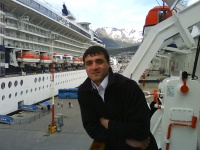 PositionFrom / ToVessel nameVessel typeDWTMEBHPFlagShipownerCrewingSteward15.12.2009-26.11.2010DELPHINPassenger Ship-BAHAMASMTC